   Smer: Pedijatrijska sestra – tehničar   III  godina PITANJAPojam sociologijePredmet sociologijeSaznajni zadatak sociologijeMetod sociologijeFaze naučnog istraživanjaTehnike za prikupljanje podatakaTehnike za sređivanje podatakaTehnike za tumačenje podatakaRazvoj sociologije kao naučne discipline10. Šta se od sociologije očekivalo kada je formirana kao nauka 11. RadPodela radaDruštvena proizvodnjaDruštvena reprodukcijaStruktura i organizacija društvaDimenzije i elementi globalne društvene struktureDruštvene grupePorodicaEtničke zajednice DržavaPravoKulturaCivilizacijaJezikReligijaPreteistička verovanjaMagijaMitMonoteističke religijeJevrejstvoHrišćanstvoBudizamIslam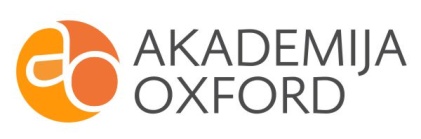 